Little Friends Preschool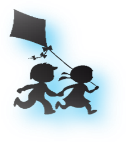 Child EnrollmentChecklistChild’s Name: _______________________________ DOB:________________Dear Parents:The following items must be returned or items that have been circled are missing from your child’s file.  Please return these forms as soon as possible.  If you need additional forms, please see the Center Director or you can download them online at www.LittleFriendsPreschools.org.	Application/Record of Child Information 	Consent to Day Care Providers 	Certificate of Health Examination 	Request for Birth Certificate (Within 30 days of enrollment)	Child Care Contract 	Guidance and Discipline Policy & Agreement	Child’s Emergency Record & Medical Authorization	Health Care Policy & Agreement	Summary of Licensing Standards Receipt	Sunscreen Lotion Consent Form	Permission Form Non-Prescription Medication Consent Form Request/Waiver for Notification of Pesticide Application Intoxicated Person Warning Policy & AgreementComments:_____________________________________________________________________________________________________________________________________________________________________________________________________________________		